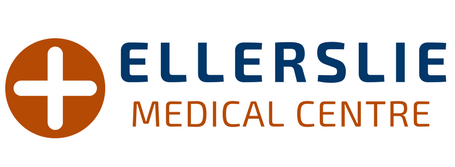 Use and confidentiality of your health informationYour privacy and confidentiality will be fully respected. This fact sheet sets out why we collect your information and how that information will be used. Purpose We collect your health information to provide a record of care. This helps you receive quality treatment and care when you need it. We also collect your health information to help: keep you and others safe plan and fund health services carry out authorised research train healthcare professionals prepare and publish statistics improve government services. Confidentiality and information sharing Your privacy and the confidentiality of your information is really important to us. Your health practitioner will record relevant information from your consultation in your notes. Your health information will be shared with others involved in your healthcare and with other agencies with your consent, or if authorised by law. You don’t have to share your health information, however, withholding it may affect the quality of care you receive. Talk to your health practitioner if you have any concerns. You have the right to know where your information is kept, who has access rights, and, if the system has audit log capability, who has viewed or updated your information. Your information will be kept securely to prevent unauthorised access. Information quality We’re required to keep your information accurate, up-to-date and relevant for your treatment and care. Right to access and correct  You have the right to access and correct your health information. You have the right to see and request a copy of your health information. You don’t have to explain why you’re requesting that information, but may be required to provide proof of your identity. If you request a second copy of that information within 12 months, you may have to pay an administration fee. You can ask for health information about you to be corrected. Practice staff should provide you with reasonable assistance. If your healthcare provider chooses not to change that information, you can have this noted on your file. Many practices now offer a patient portal, which allows you to view some of your practice health records online. Ask your practice if they’re offering a portal so you can register.How your health information is usedExamples of how your health information is used is outlined below:If your practice is contracted to a Primary Health Organisation (PHO), the PHO may use your information for clinical and administrative purposes including obtaining subsidised funding for you.Some health information we collect and generate is stored electronically by cloud service providers located in Australia.  This information may also be processed (but not stored) by these providers in other countries.  The information is encrypted at all times and these providers comply with internationally recognised security standards.Your District Health Board (DHB) uses your information to provide treatment and care, and to improve the quality of its services. A clinical audit may be conducted by a qualified health practitioner to review the quality of services provided to you. They may also view health records if the audit involves checking on health matters. When you choose to register in a health programme (eg immunisation or breast screening), relevant information may be shared with other health agencies. The Ministry of Health uses your demographic information to assign a unique number to you on the National Health Index (NHI). This NHI number will help identify you when you use health services.The Ministry of Health holds health information to measure how well health services are delivered and to plan and fund future health services. Auditors may occasionally conduct financial audits of your health practitioner. The auditors may review your records and may contact you to check that you received those services. Notification of births and deaths to the Births, Deaths and Marriages register may be performed electronically to streamline a person’s interactions with government. Research Your health information may be used in research approved by an ethics committee or when it has had identifying details removed. Research which may directly or indirectly identify you can only be published if the researcher has previously obtained your consent and the study has received ethics approval. Under the law, you are not required to give consent to the use of your health information if it’s for unpublished research or statistical purposes, or if it’s published in a way that doesn’t identify you. Complaints It’s OK to complain if you’re not happy with the way your health information is collected or used. Talk to your healthcare provider in the first instance. If you are still unhappy with the response you can call the Office of the Privacy Commissioner toll-free on 0800 803 909, as they can investigate this further. For further information http://www.health.govt.nz/your-health/services-and-support/health-care-services/sharing-your- health-information